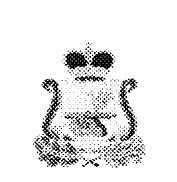 ИЗБИРАТЕЛЬНАЯ  КОМИССИЯ МУНИЦИПАЛЬНОГО ОБРАЗОВАНИЯ КАРДЫМОВСКОГО ГОРОДСКОГО ПОСЕЛЕНИЯ КАРДЫМОВСКОГО РАЙОНА СМОЛЕНСКОЙ ОБЛАСТИП О С Т А Н О В Л Е Н И Еот 20.06. 2014  года                                                                № 8                                           О распределении средств местного бюджета выделенных избирательной комиссией муниципального образования Кардымовского городского поселения Кардымовского района Смоленской области участковым избирательным комиссиям на подготовку и проведение выборов депутатов Совета депутатов Кардымовского городского поселения Кардымовского района Смоленской области третьего созыва В соответствии  с Инструкцией о порядке открытия и ведения счетов, учета, отчетности и перечисления денежных средств, выделенных из местного бюджета избирательным комиссиям муниципальных образований, другим избирательным комиссиям на подготовку и проведение выборов органов местного самоуправления в Смоленской области,  избирательная комиссия муниципального образования Кардымовского городского поселения Кардымовского района Смоленской областип о с т а н о в л я е т:1. Утвердить  распределение  средств местного бюджета участковым избирательным комиссиям муниципального образования Кардымовского городского поселения Кардымовского района Смоленской области на подготовку и проведение выборов депутатов Совета депутатов Кардымовского городского поселения Кардымовского района Смоленской области (Приложение №1).Председатель комиссии                                                                  Рублевская Е.А. Секретарь комиссии                                                                        Остапец О.А.Распределение средств местного бюджетаучастковым избирательным комиссиям  Муниципального образования Кардымовского городского поселения Кардымовского района Смоленской области(наименование района, города)на подготовку и проведение выборов депутатов Совета депутатов Кардымовского городского поселения Кардымовского района Смоленской области третьего созыва(вид   выборов)УТВЕРЖДЕНОПостановлением избирательной комиссии муниципального образования Кардымовского городского поселения Кардымовского района Смоленской областиот 20. 06.2014 г. №8№№ п/пНаименование избирательной комиссии Сумма – всего(тыс.руб.)№№ п/пНаименование избирательной комиссии Сумма – всего(тыс.руб.)№№ п/пНаименование избирательной комиссии Сумма – всего(тыс.руб.)1Участковая избирательная комиссия № 22447,217 в том числе дополнительная оплата труда (вознаграждение) 39,2882Участковая избирательная комиссия № 22554,477 в том числе дополнительная оплата труда (вознаграждение) 46,9683Участковая избирательная комиссия №22654,477 в том числе дополнительная оплата труда (вознаграждение) 46,968Всего средств местного бюджета  избирательным комиссиям Всего средств местного бюджета  избирательным комиссиям 158,171 в том числе дополнительная оплата труда (вознаграждение) 133,224